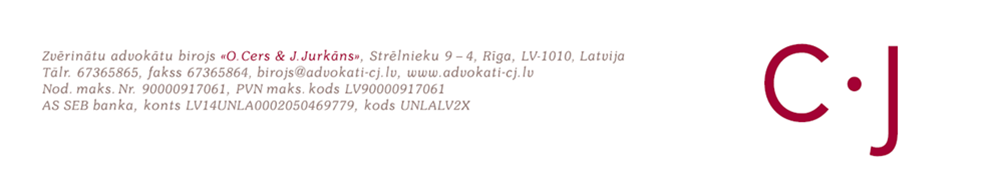 Pētījums“Pieeja tiesiskumam Latvijā”Kopsavilkums2020.gada 26.jūnijāIzstrādāts pēc Latvijas Republikas Tieslietu ministrijas pasūtījumaIepirkuma identifikācijas Nr.TM 2020/04/TPRīga2020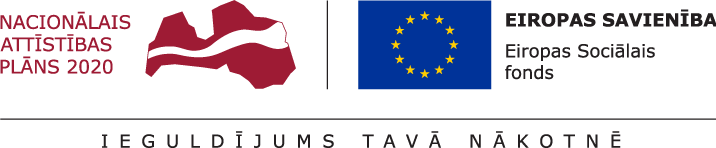 KopsavilkumsPētījums “Pieeja tiesiskumam Latvijā” izstrādāts ar mērķi analizēt nabadzības un sociālās atstumtības riskam pakļauto personu (turpmāk – pētījuma mērķa grupa) iespējas aizstāvēt savas tiesības un nodrošināt šo tiesību ievērošanu, risinot juridiska rakstura jautājumus.Pētījuma ietvaros secināts, ka pašreiz noteiktie kritēriji un izveidotā valsts nodrošinātās juridiskās palīdzības sistēma spēj garantēt pētījuma mērķa grupas pieeju tiesiskumam daļēji. Ir konstatējams, ka atsevišķas personas un pat personu grupas, kuras pēc būtības atbilst pētījuma mērķa grupai, nekvalificējas pašreizējai valsts nodrošinātās juridiskās palīdzības saņemšanai tādēļ, ka pastāv formāli šķēršļi nepieciešamā statusa iegūšanai vai personas ienākumu līmenis pārsniedz trūcīgas vai maznodrošinātas personas statusa iegūšanai nepieciešamo ienākumu līmeni konkrētajā pašvaldībā. Turklāt ienākumu līmenis maznodrošinātas personas statusa iegūšanai dažādās pašvaldībās ir būtiski atšķirīgs, kas rada atšķirīgu attieksmi pret salīdzinošā situācijā esošām personām.Šobrīd Latvijā nav noteikts ienākumu līmenis, kas objektīvi nepieciešams personas vai mājsaimniecības pamatvajadzību apmierināšanai. Izdevumi par juridisko palīdzību nav pieskaitāmi pamatvajadzībām, un šo izdevumu apmaksa no personas pašas līdzekļiem ir iespējama vienīgi tad, ja personas ienākumi ir pietiekami pamatvajadzību apmierināšanai. Tādēļ, lai objektīvi noteiktu ienākumu līmeni, līdz kuram valstij ir pienākums nodrošināt valsts apmaksātu juridisko palīdzību, ir nepieciešams valsts vispārēji aprēķināts minimālo ienākumu līmenis pamatvajadzību nodrošināšanai personai, mājsaimniecībai, reģionam. Bez šāda vispārēja aprēķina ir iespējams izmantot citus atskaites punktus, piemēram, minimālā vai vidējā alga valstī, tomēr tie nebūs pilnībā objektīvi, jo nav piesaistīti reālam preču un pakalpojumu grozam, ko iespējams iegādāties par šiem līdzekļiem.Pētījuma mērķa grupai jau šobrīd ir dažādas iespējas saņemt palīdzību juridisko jautājumu risināšanā. Palīdzība tiek sniegta gan pašvaldību sociālajos dienestos, gan dažādās nevalstiskajās organizācijās, tā tiek nodrošināta ikgadēju akciju veidā notāru, advokātu un tiesu izpildītāju dienās, tā ir pieejama augstskolu juridiskajās fakultātēs, kā arī juridiskās palīdzības sniedzēji bieži sniedz palīdzību un konsultācijas bez atlīdzības. Tomēr šī palīdzība nav sistemātiska un tā netiek garantēta visai mērķa grupai. Turklāt uz tās saņemšanu nav iespējams paļauties un ar to rēķināties. Sistemātiski šobrīd ir pieejama valsts nodrošinātā juridiskā palīdzība, kā arī valsts apmaksāts mediācijas pakalpojums ģimenes strīdos, tomēr tas nav pietiekami pilnvērtīgai pieejas tiesiskumam nodrošināšanai. Pētījuma ietvaros veiktās aptaujas un padziļinātās intervijas rāda, ka mērķa grupa diezgan bieži sastopas ar nepieciešamību risināt juridiska rakstura jautājumus, lai gan pārsvarā gadījumu finansiāli nevar atļauties apmaksāt jurista un mediatora pakalpojumus. Rezultātā virkne juridisko jautājumu netiek risināti vispār vai tiek risināti nepienācīgā veidā, kas var samazināt mērķa grupas tiesību aizsardzības līmeni un pieeju tiesiskumam. Pētījuma ietvaros tiek piedāvāts no pastāvošās valsts nodrošinātās juridiskās palīdzības sistēmas izdalīt iespēju saņemt sākotnējo valsts apmaksāto juridisko palīdzību vienas jurista konsultācijas veidā telefoniski, elektroniski vai klātienē. Nepieciešamības gadījumā šīs konsultācijas ietvaros iespējama arī atsevišķu juridisku dokumentu sagatavošana vai atkārtota konsultācija, ja personai radušās vairākas juridiskas problēmas. Pētījuma ietvaros tiek vērtēta nepieciešamība noteikt personas ienākumu līmeni vai mantisko stāvokli, kas dotu pamatu sākotnējās valsts apmaksātās juridiskās palīdzības saņemšanai. Pētījuma mērķa grupa ir nabadzības un sociālās atstumtības riskam pakļautās personas, kas kā jēdziens nav normatīvi definēts, bet praktiski aptver ļoti plašu personu loku,  tādēļ pētījuma ietvaros mērķa grupa sašaurināta līdz personām, kuru ienākumi nepārsniedz 320 EUR mēnesī uz vienu mājsaimniecībā dzīvojošo personu. Ienākumu līmeņa noskaidrošana ir būtisks aspekts pētījuma atbilstības tehniskajai specifikācijai nodrošināšanai, tādēļ pētījuma ietvaros tiek analizētas vairākas iespējas personu ienākumu līmeņa noskaidrošanai. Pētījuma ietvaros arī tiek izvirzīts priekšlikums personas ienākumu vērtēšanu aizstāt ar personas deklarāciju par savu mantisko stāvokli. Jāseko, lai šī deklarācija būtu tik vienkārša, lai neradītu papildus administratīvu šķērsli sākotnējās valsts apmaksātās juridiskās palīdzības saņemšanai.Ienākumu līmenis ir būtisks praktisks aspekts, lai personas varētu atļauties apmaksāt jurista palīdzību no saviem līdzekļiem. Pētījuma ietvaros tiek apskatīti vairāki varianti personas ienākumu līmeņa vērtēšanai. Tomēr pētījuma veicēju ieskatā atsevišķas ienākumu vērtēšanas sistēmas veidošana sākotnējās valsts apmaksātās juridiskās palīdzības saņemšanai nav lietderīga, jo ienākumu vērtēšanas sistēmas uzturēšanas izmaksas (ieskaitot apstrīdēšanas un pārsūdzēšanas iespēju izmaksas) uz vienu personu būs līdzvērtīgas sākotnējās valsts apmaksātās juridiskās palīdzības sniegšanas izmaksām. Samērojot ienākumu vērtēšanas sistēmas veidošanu kā vienu iespēju ar sākotnējās valsts apmaksātās juridiskās palīdzības sniegšanu visām personām kā otru iespēju, pētījuma veicēju ieskatā otrā iespēja ir personām draudzīgāka un privātpersonas tiesību ievērošanas principam atbilstošāka, kā arī tāda, kas nodrošinās plašāku pieeju tiesiskumam. Tādēļ, arī ņemot vērā pasaules pieredzi, vairāk atbalstāma būtu sākotnējās valsts apmaksātās juridiskās palīdzības nodrošināšana visām personām neatkarīgi no ienākumu līmeņa, ja šīs personas to vēlas. Sākotnējās valsts apmaksātās juridiskās palīdzības saņemšanai persona var pieteikties pati vai personu uz šo konsultāciju var nosūtīt sociālā dienesta darbinieks, valsts probācijas dienesta darbinieks, tiesas darbinieks, valsts vai pašvaldības policijas amatpersona. Ierosinājumu pieteikties konsultācijai var sniegt jebkura persona vai valsts pārvaldē strādājošais.Sākotnējās valsts apmaksātās juridiskās palīdzības ietvaros būs iespējams identificēt personu juridiskos jautājumus vēl pirms tie ir kļuvuši problemātiski, noskaidrot to sarežģītības pakāpi, risināšanas vai turpmākās rīcības iespējas, dodot personām vai nu ieteikumus turpmākam jautājuma risināšanas virzienam, vai informāciju par iespēju saņemt padziļināto valsts apmaksāto juridisko palīdzību. Šādas sistēmas ieviešana ļautu savlaicīgi identificēt personu juridiska rakstura problēmas, tādējādi samazinot tādu gadījumu skaitu, kad personas pēc juridiskās palīdzības vēršas novēloti un palīdzība vairs nav iespējama vai ir būtiski apgrūtināta dažādu termiņu nokavējuma dēļ vai tādēļ, ka persona nav pievērsusi uzmanību tai adresētajiem sūtījumiem. Tas atsevišķos gadījumos novērstu nepieciešamību saņemt padziļināto valsts apmaksāto juridisko palīdzību.Padziļinātā valsts apmaksātā juridiskā palīdzība pēc būtības sevī ietver pašreizējo valsts nodrošinātās juridiskās palīdzības sistēmu. Ir apsverama iespēja paplašināt arī padziļinātās valsts apmaksātās juridiskās palīdzības saņēmēju loku. Arī šeit būtu izmantojams minimālā ienākuma līmenis personas pamatvajadzību nodrošināšanai, ja tāds būtu noteikts. Tomēr līdz brīdim, kamēr tāds tiks aprēķināts, kā kritēriju ir iespējams izmantot minimālo algu valstī, ņemot vērā arī mājsaimniecībā dzīvojošo personu un apgādājamo skaitu, līdzīgi kā šobrīd tas tiek darīts, likumā noteiktajos gadījumos nosakot līdzmaksājumu valsts nodrošinātās juridiskās palīdzības saņemšanai kasācijas instancē. Kā kritēriju padziļinātās valsts apmaksātās juridiskās palīdzības piešķiršanai ir iespējams izmantot arī jebkuru citu ienākumu līmeni, kas ir politiski izlemjams jautājums un atkarīgs arī no pieejamajiem budžeta resursiem. Pētījuma ietvaros veiktajās aptaujās tiesneši, juridiskās palīdzības sniedzēji, pašvaldību darbinieki un arī pētījuma mērķa grupas pārstāvji norādīja, ka padziļinātās valsts apmaksātās juridiskās palīdzības piešķiršanai atbilstošs ienākumu līmenis ir robežās no 700 līdz 1000 EUR mēnesī, piemērojot papildus koeficientu par katru apgādājamo personu.Pētījumā analizēta iespēja noteikt daļēju līdzmaksājumu par saņemto juridisko palīdzību, izvērtējot tās iespējamos ieguvumus un riskus. Konstatēts, ka pilnībā taisnīgas sistēmas izveidošanai nepieciešams diferencēts līdzmaksājums atkarībā no personas mantiskā stāvokļa un saņemamās juridiskās palīdzības apjoma. Tomēr šādas sistēmas izveidošana Latvijā tikai vienam mērķim – valsts daļēji apmaksātas juridiskās palīdzība saņemšanai – var nebūt racionāla. Skandināvijas valstīs, kurās šāda sistēma ir populāra, personas mantiskā stāvokļa novērtējums tiek plaši izmantots arī citu valsts un pašvaldības pakalpojumu piešķiršanā un lēmumu pieņemšanā. Vienlaikus jāatzīst, ka līdzmaksājuma ideja gan juridiskajiem, gan mediācijas pakalpojumiem veicinātu personu motivāciju šos pakalpojumus izmantot atbildīgi un lietderīgi.Pētījumā analizēta mediācijas pakalpojuma pieejamība Latvijā, konstatējot, ka šobrīd pastāv vairākas problēmas. Sabiedrībai ir vājas zināšanas par mediāciju un tās iespējām, kā arī priekšrocībām salīdzinājumā ar tiesas procesu. Jāpilnveido sertificēto mediatoru un tiesnešu sadarbība, kā arī kopīgi jāizstrādā labās prakses vadlīnijas. Tāpat mediācijas popularizēšanai jāiesaista dažādas valsts un pašvaldību institūcijas (jāizveido sadarbības un atbalsta tīkls), Sertificēto mediatoru padomei uzņemoties sadarbības koordinācijas darbu. Sociāli un ekonomiski mazaizsargātām personām finanšu aspekts ir reāls mediācijas pieejamības šķērslis. Mediācijai kā strīdu risināšanas veidam Latvijā jāiekļaujas jau esošajā valsts apmaksātās juridiskās palīdzības sistēmā. Mediācijas uzsākšanai un sekmīgai norisei ir svarīga arī paša cilvēka emocionālā gatavība piedalīties mediācijas procesā. Latvijas iedzīvotāju gatavība piedalīties mediācijas procesā šobrīd ir zema. Ilgtermiņa risinājums ir mediācijas integrācija skolu mācību programmās. Tikai retajam jāpārzina tiesas process, bet ikvienam ir jāsaprot mediācija un jāprot to izmantot jebkāda rakstura strīdā.Pētījumā analizēti riski un ieguvumi, ieviešot obligātu mediāciju atsevišķās lietu kategorijās un piedāvāts noteiktās lietu kategorijās likumā noteikt obligātu sākotnējo konsultāciju ar mediatoru pirms vēršanās tiesā (obligātā mediācija). Sākotnēji šāda kārtība būtu nosakāma ģimenes strīdos, bet to ir iespējams noteikt arī darba strīdos un mantojuma lietās. Tāpat pētījuma gaitā konstatēts, ka izstrādājama metodoloģija un izveidojama kārtība, kā tiek regulāri un precīzi uzskaitīta un publiskota statistika par mediācijas gadījumiem un to rezultātiem. Pētījumā piedāvāti arī citi priekšlikumi tālākai mediācijas pakalpojuma attīstībai Latvijā.